Автор проекта: Левченко Марина ВладимировнаТема проекта: «Воспитание добротой»Тип проекта: социально-личностный, общественно-полезный, практико-ориентированный, краткосрочный.Срок реализации проекта: 1 неделяУчастники проекта: дети средней группы (4-5 лет, воспитатели, родители.Эпиграф проекта: Добрым быть совсем не просто,Не зависит доброта от роста.Не зависит доброта от цвета,Доброта не пряник, не конфета.Если доброта, как солнце, светит,Радуются взрослые и дети.(Н. Тулупова)Гипотеза проекта: Дети будут проявлять доброжелательность к окружающемуи совершать добрые поступки, если будут созданы специальные условия и развивающая среда в группе.Цель проекта: Воспитание у детей положительных качеств характера, способствовать сплочению коллектива, мотивировать детей на совершение добрых поступков, добрых дел во благо других людей.Задачи:• формировать доброжелательные дружеские взаимоотношения между детьми;• воспитывать умение оценивать поступки окружающих;• развивать негативное восприятие и отношение к плохим поступкам в жизни и литературных произведениях;• поощрять стремление ребенка совершать добрые поступки;• развивать представления детей о понятиях «добро» и «зло», их важности в жизни людей;• сохранение и укрепление здоровья детей.Направленность проекта: Формирование нравственных чувств; привитие моральных норм поведения ребенку с окружающим миром.Актуальность проекта:В последние годы много говорят о кризисе нравственности и бездуховности. Этот кризис проявляется, прежде всего, в доминировании материальных ценностей над духовными, что приводит к искажению представлений детей о таких добродетелях, как доброта, отзывчивость, милосердие, великодушие, справедливость. В обществе отмечается общий рост социальной напряженности и агрессии, а это отражается на детях и проявляется в детской агрессивности и враждебности. Искажения нравственного сознания, эмоциональная, волевая, душевная и духовная незрелость прослеживаются сегодня у детей дошкольного возраста. Поэтому работа педагогов ДОУ, главной целью которой является формирование первоначальных представлений о нравственных чувствах и эмоциях представляется на сегодняшний момент очень актуальной.Современное общество заинтересовано в воспитании высокоразвитой неповторимой личности. Умение справляться с проявлениями собственного эгоизма, уважать мнение других людей, приходить на помощь, сочувствовать и сопереживать другим людям, доброта – вот те необходимые качества, которые необходимо заложить в раннем возрасте.Формы реализации проекта:• Непосредственно образовательная деятельность• Игры• Беседы• Театрализованные постановки с участием детей• Консультации родителям.Продукты реализации проекта:• Выставка детских рисунков «Какого цвета доброта?»• Создание сундучка «Волшебных слов»• Создание вместе с родителями народную куколку –игрушку• Оформление альбома «Заняты добрыми делами»Первый этап. Целеполагание.Раздел «Нравственное воспитание» включен почти во все образовательные программы, адресованные детям дошкольного возраста. Основа гуманного отношения к людям - способность к сопереживанию, к сочувствию - проявляется в самых разных жизненных ситуациях. Поэтому у детей нужно формировать не только представления о должном поведении или коммуникативные навыки, а прежде всего нравственные чувства.Второй этап. Разработка проекта.1. Довести до участников важность данной темы.2. Подбор методической литературы.3. Подбор наглядно-дидактического материала, художественной литературы (по теме проекта).Третий этап. Выполнение проекта.Четвертый этап. Итоги проекта.1. Выставка детских рисунков «Какого цвета доброта?»2. Занятие по теме: «Добро в твоём сердце».3. Создание сундучка «Добрых слов»4. Создание вместе с родителями народную куклу –игрушку5. Создание альбома совместно с детьми и их родителями «Наши добрые дела»6.Поляна добрых делПлан реализации проекта:Интеграция образовательных областей Формы организацииобразовательной деятельностиПознание Рассматривание иллюстраций к сказкам с изображением добрых и злых героев, этические беседы с использованием наглядных дидактических пособий «Уроки доброты».Коммуникация Ситуативный рассказ о хороших и плохих поступках в течение дня, расширение словаря за счет слов-понятий «хороший - плохой», «добрый - злой», «смелый - трусливый», «честный - лживый». Беседы «Как заботиться о близких людях?», «Играем дружно», «Умей извиниться», «Почему любят честных и смелых?», «Мы умеем вежливо разговаривать».Чтение художественной литературы Чтение сказок и рассказов по теме, воспроизведение диалогов сказочных героев, разучивание стихов по теме, чтение и объяснение смысла пословиц и поговорок о доброте.Социализация Наблюдение за поступками взрослых и детей, побуждение детей к выражению доброго отношения к окружающим (во время приветствия, во время игр, в режимных моментах).Дидактические игры «Вежливые слова», «Что такое хорошо и что такое плохо?» «Подари улыбку друг другу» «Похвали друг друга» .Сюжетно-ролевые игры «Семья», «Детский сад».Труд «Лечим» книжки, ухаживаем за комнатными растениями, помогаем поддерживать порядок в группе (убираем игрушки, наводим порядок в уголках).Художественное творчество Рисование «Какого цвета доброта?» (смешивание красок). Коллаж «Добрая яблонька»Здоровье Беседа «Добрые слова улучшают настроение».Дидактическая игра «Скажи другу доброе слово».Музыка Прослушивание песен «Дружба начинается с улыбки»; «Друзья» (группа «Барбарики»).Просмотр мультфильма«Просто так» герои которого совершали добрые поступки.Безопасность Беседа «Добрый человек не оставит в беде».Физическая культура Подвижные игры и физкультминутки с тематическим содержанием.Самоанализ по проектной деятельностиВ течении месяца я занималась проектной деятельностью по теме «Воспитание добротой». Для меня было важно убедиться в том что такое нравственное качество как доброта может проявляться у детей 4-5 лет в различных ситуациях.Целью проекта является: Воспитание у детей положительных качеств характера, способствовать сплочению коллектива, мотивировать детей на совершение добрых поступков, добрых дел во благо других людей.Задачи проекта:• формировать доброжелательные дружеские взаимоотношения между детьми;• воспитывать умение оценивать поступки окружающих;• развивать негативное восприятие и отношение к плохим поступкам в жизни и литературных произведениях;• поощрять стремление ребенка совершать добрые поступки;• развивать представления детей о понятиях «добро» и «зло», их важности в жизни людей;• сохранение и укрепление здоровья детей.Родители были ознакомлены с педагогическим и психологическим взглядом на проблему: «Нравственно патриотическое воспитание детей дошкольного возраста», «Семейные ценности в нравственном воспитании дошкольников», «Как воспитать в ребенке доброту?» Предложена художественная литература по теме проекта для домашнего чтения и обсуждения в кругу семьи.Мотивация для детей на предстоящую деятельность была вызвана просмотром мультфильма «Просто так» герои которого совершали добрые поступки.Заинтересовать и подвигнуть детей на хорошее начинания смогла посылка от дедушки волшебника из рассказа «Волшебное слово» В. Осеевой, так как волшебные слова помогают делать добрые дела.Таким образом,у нас появился «Сундучок волшебных слов»Традиционными стали утренние коммуникативные игры: «Подари улыбку друг другу», «Передай подарок друг другу», «Похвали друга» Проигрывание ситуаций: «Обидели друга», «Старенькая бабушка», «Поссорились-помирились»Украсила нашу группу коллективная работа-коллаж «Добрая яблонька». Дошкольники знают: чтобы яблонька росла, нужно делать добрые дела.Посоветовали родителям сделать вместе с ребенком народную куколку-игрушку, придумать ей имя. Для каждого ребенка игрушка стала результатом семейного дела символом домашнего тепла заботы.Верю, что проделанная работа не пропадет даром дети вырастут внимательными, умеющими заботиться о своих близких друзьях о животных об окружающем мире. И в будущем станут достойными гражданами нашей страны.Консультация родителям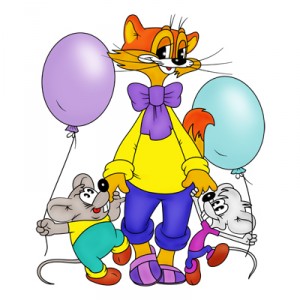 Конспект занятия «Добро в твоём сердце»Программное содержание: Дать детям понятие, что такое доброта. Формировать у детей представления о доброте, как важном качестве человека. Развивать умение отмечать плохое от хорошего; поощрять стремление детей совершать добрые поступки. Воспитывать у детей любовь и доброжелательное отношение к окружающему миру, близким людям.
Подготовка: аудиозаписи песен «Если добрый ты», «Дорога добра» музыка Шаинского, слова Танич М., фрагменты из мультфильмов.
Предварительная работа: чтение сказок, пословиц, поговорок о добре, рассматривание иллюстраций, плакатов с различными ситуациями.Ход занятияОрганизационный момент:
«Раз, два, три, четыре, пять —
Вместе мы пойдём гулять
Ручки к солнцу потянулись,
Мы друг другу улыбнулись.
Быстро за руки возьмёмся
И в кружочек соберёмся
Если хмуримся с утра,
Нам поможет доброта.
(дети выполняют движения согласно текста)Звучит музыка: аудиозапись песни «Если добрый ты» из мультфильма «Про кота Леопольда».Воспитатель: Ребята, а что такое доброта? Что значит быть добрым?
(Ответы детей)Воспитатель: Доброта – это наше ласковое слово, улыбка подаренная людям, хорошие поступки, любовь к живой природе , настроение, любовь к своим близким, забота о них.
Доброта нужна всем людям,
Пусть побольше добрых будет
Говорят не зря при встрече
«Добрый день» и «Добрый вечер».
И не зря ведь есть у нас
Пожелание «В добрый час»
Доброта — она на веки
Украшенье человека….На экране фрагмент из мультфильма «Просто так».Воспитатель: Дети, эта добрая история о том, что так легко быть счастливым самому и сделать счастливым другого – просто подарив ему подарок…Воспитатель: Кому мальчик подарил подарок? (Ответы детей)
А как вы думаете, почему он это сделал? (Ответы детей)
Пословица: «Помогай другу везде, не оставляй его в беде».На экране фрагмент из мультфильма по сказке «Гуси лебеди».
(Девочка помогла печке, а печка её спрятала от лебедей)
Пословица: «За добро, добром платят».Воспитатель: Каких ещё сказочных героев вы знаете, которые совершали добрые поступки, приносили радость и добро окружающим.
(Ответы детей)Воспитатель: Дети, а вы умеете совершать добрые поступки?
(Ответы детей)Игровое упражнение: «Добрый поступок».
(На доске солнышко, но оно без лучиков. На столе лучики с изображением хороших и плохих поступков. Детям предлагается выбрать лучик с добрым поступком и прикрепить его к солнышку , аргументируя свой выбор)Воспитатель: Молодцы! Правильно оценили поступки. Я уверена, что вы будете совершать только добрые поступки, дарить добро друг другу и всем окружающим.
Пословица: «Добрые дела – красят человека».Воспитатель:
«Добрым быть совсем, непросто
Не зависит доброта от роста
Не зависит доброта от цвета
Доброта не пряник, не конфета
Доброта от холода согреет
Надо только добрым быть
И в беде друг друга не забыть
Если доброта, как солнце светит
Радуются взрослые и дети».Игра с мячом: «Ласковое слово».
(Дети встают по кругу. Воспитатель бросает мяч, называет слово, а дети должны сказать это слово ласково)
— Солнце – солнышко
— Мама – мамочка
— Кошка – кошечка
— Ягода – ягодка
— Птица – птичка…Воспитатель: Молодцы! Ласковое, доброе слово душу согревает.Итог: — Кого называют добрым?
— Как ведут себя добрые люди?
(Ответы детей)Воспитатель: Добрым мы называем человека, который несёт людям добро, помощь. Добро всегда должно быть бескорыстно.
– Ребята за ваши добрые слова и дела я хочу сделать вам подарок.
(Каждому ребёнку сердечко)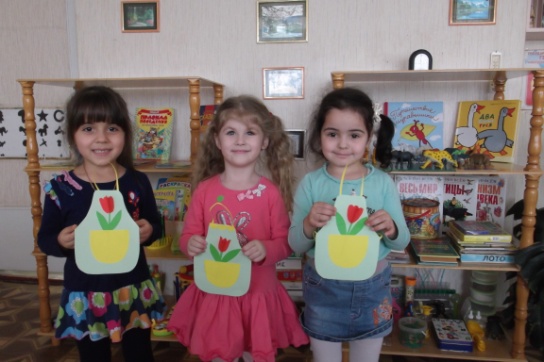 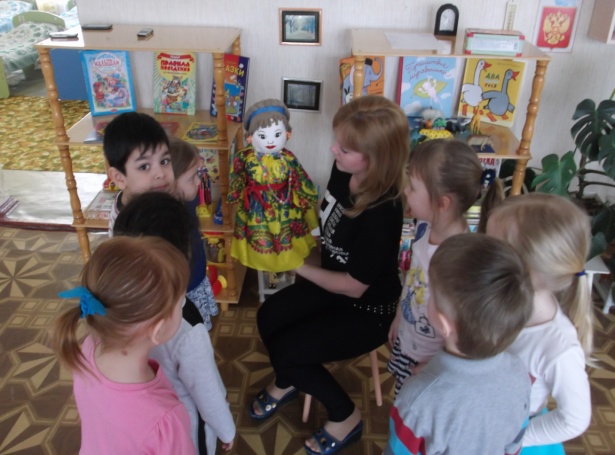 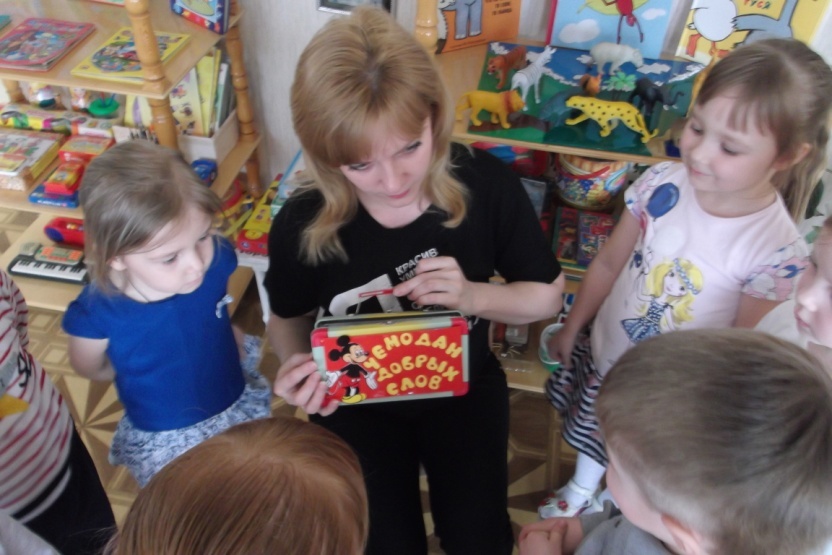 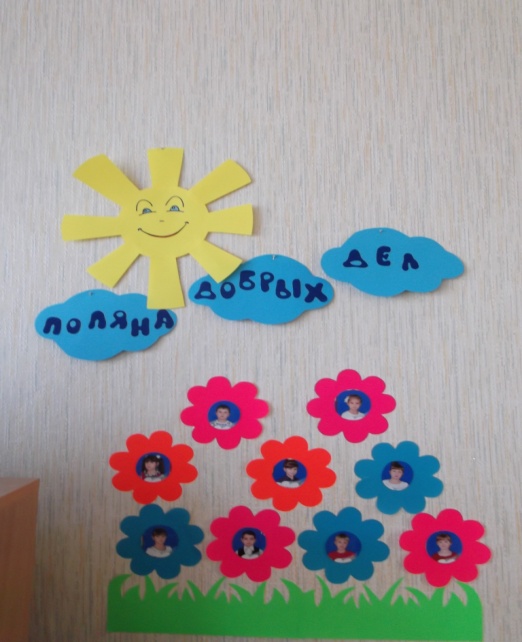 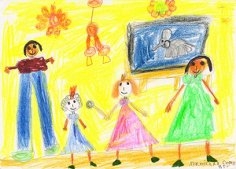 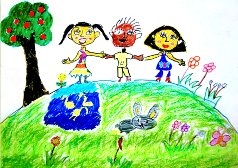 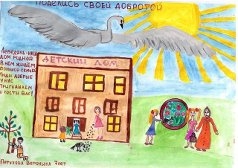 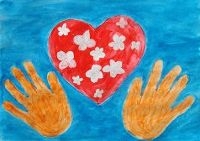 